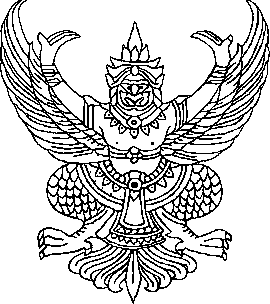 ประกาศองค์การบริหารส่วนตำบลท่าจะหลุงเรื่อง  ผลการสอบราคาจ้างโครงการก่อสร้างถนนคอนกรีตเสริมเหล็กในหมู่บ้านขี้ตุ่น  หมู่ที่  2-4 ____________________________________		ตามที่องค์การบริหารส่วนตำบลท่าจะหลุง ได้ดำเนินการรับยื่นซองสอบราคาจ้างโครงการก่อสร้างถนนคอนกรีตเสริมเหล็กในหมู่บ้านขี้ตุ่น หมู่ที่ 2-4  โดยกำหนดการยื่นซองดังนี้  ยื่นได้	-ณ ที่ทำการองค์การบริหารส่วนตำบลท่าจะหลุง ในวันที่ 8  เมษายน 2554  ถึงวันที่  27  เมษายน 2554  ระหว่างเวลา 08.30 – 16.30 น.		-ยื่นได้ ณ ศูนย์รวมข้อมูลข่าวสารการซื้อหรือการจ้างขององค์การบริหารส่วนตำบลระดับอำเภอ (ที่ว่าการอำเภอโชคชัย  ชั้น 2) ในวันที่ 28 เมษายน 2554  ระหว่างเวลา 13.00 น. – 16.30 น. และดำเนินการเปิดซองสอบราคาจ้างในวันที่ 29 เมษายน  2554 ตั้งแต่เวลา 10.00 น. เป็นต้นไป ณ ศูนย์รวมข่าวสารการซื้อการจ้างขององค์การบริหารส่วนตำบลระดับอำเภอ (ที่ว่าการอำเภอโชคชัย ชั้น 2) นั้น		บัดนี้ องค์การบริหารส่วนตำบลท่าจะหลุง ได้ดำเนินการเปิดซองสอบราคาจ้าง เพื่อตรวจสอบคุณสมบัติและพิจารณาเอกสารหลักฐาน ซึ่งมีผู้เสนอราคา จำนวน 6 ราย ปรากฏรายละเอียด ดังนี้คณะกรรมการเปิดซองสอบราคาจ้าง  โครงการก่อสร้างถนนคอนกรีตเสริมเหล็กในหมู่บ้านขี้ตุ่น หมู่ที่ 2-4ได้ตรวจสอบคุณสมบัติและพิจารณาแล้ว ปรากฏว่า หจก. ก.ตระกูลช่าง  เป็นผู้มีคุณสมบัติถูกต้องตามเงื่อนไขในเอกสารสอบราคา มีคุณภาพและมีคุณสมบัติเป็นประโยชน์ต่อองค์การบริหารส่วนตำบลท่าจะหลุง      และเป็นผู้เสนอราคาต่ำสุดของรายที่คัดเลือกไว้ และอยู่ในวงเงินงบประมาณที่ตั้งไว้ จึงเห็นควรจัดจ้างจาก  หจก. ก.ตระกูลช่าง  ดำเนินการก่อสร้างต่อไป		จึงประกาศให้ทราบโดยทั่วกัน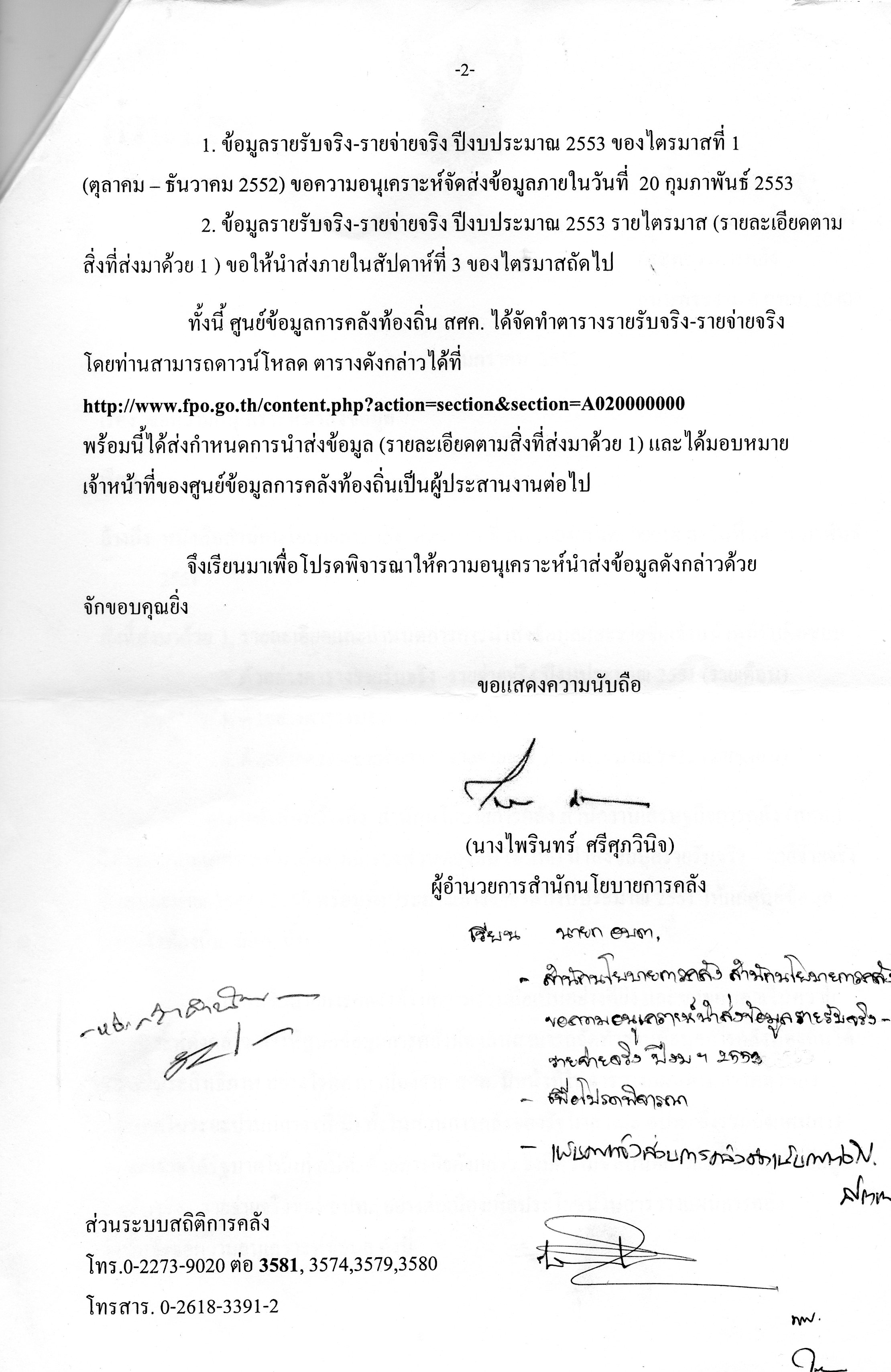 			ประกาศ   ณ  วันที่   29   เดือน เมษายน  พ.ศ.  2554          (นายเสนอ   เบี้ยกระโทก) นายกองค์การบริหารส่วนตำบลท่าจะหลุงลำดับที่ชื่อผู้เสนอราคาวงเงิน (บาท)กำหนดแล้วเสร็จ(วัน)ยื่นราคา (วัน)หมายเหตุ1หจก.ก.ตระกูลช่าง320,000.-4545ที่ 12หจก.ภู่สกุลทรัพย์386,000.-4545ที่ 43หจก.ธรรมวุฒิวิศวกรรม459,000.-4545ที่ 64หจก.โชคชัยรวมทวี  1990343,000.-4545ที่ 25หจก.เทียนศิลป์421,400.-4545ที่ 56หจก.ราชสีมามานะกิจ362,600.-4545ที่ 3